                                                                                                                                                                                                                                               [ALL INDIA TENNIS ASSOCIATION]         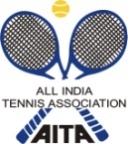 SIGN-INRULES / REGULATIONSNAME OF THE STATE ASSOCIATIONNAME OF THE STATE ASSOCIATIONHEAD-SINGARAM PILLAI AITA(TS)TENNIS TOURNAMENT-2015HEAD-SINGARAM PILLAI AITA(TS)TENNIS TOURNAMENT-2015HONY. SECRETARY OF ASSOCIATIONHONY. SECRETARY OF ASSOCIATIONMR.HITEN JOSHIMR.HITEN JOSHIADDRESS OF ASSOCIATIONADDRESS OF ASSOCIATIONNUNGAMPAKKA TENNIS STADIUM,LAKE AREA.NUNGAMPAKKAM,CHENNAINUNGAMPAKKA TENNIS STADIUM,LAKE AREA.NUNGAMPAKKAM,CHENNAITOURNAMENT WEEKTOURNAMENT WEEK20th  JULY 2015ENTRY DEAD LINE: 6th JULY   2015WITHDRAWAL: 13TH JULY  2015QUALIFYING SIGNIN: 17th JULY 201520th  JULY 2015ENTRY DEAD LINE: 6th JULY   2015WITHDRAWAL: 13TH JULY  2015QUALIFYING SIGNIN: 17th JULY 2015EVENTEVENTBOYS & GIRLS   U 14BOYS & GIRLS   U 14VENUEVENUESINGARAM PILLAI TENNIS CENTRE,274/1,M.T.H ROAD,VILLIVAKKAM,CHENNAI-49SINGARAM PILLAI TENNIS CENTRE,274/1,M.T.H ROAD,VILLIVAKKAM,CHENNAI-49COURT SURFACECLAYBALLSAITA APPROVEDNO. OF COURTS   6 floodlight4chairmanchairmanN.P.KAILASHN.P.KAILASHTournament DirectorTournament DirectorJOHNSON RAJJOHNSON RAJTournament RefereeTournament RefereeContact NosContact Nos9444351525,9444212179,94441708019444351525,9444212179,9444170801E-mailE-mailsptc.chennai@gmail.comsptc.chennai@gmail.comSIGN-INQUALIFYING17TH  j      JULY  201512-2 pmOPEN DRAWMAIN DRAW 19TH      JULY  201512-2 pm32MAIN DRAW SIZESingles32DoublesNAQUALIFYING DRAW SIZESinglesOpenDoublesNADATES FOR SINGLESQUALIFYING18th  JULY  & 19st  JULY 2015MAIN DRAW20TH  JULY  2015 ONWARDSENTRY DEADLINE6TH JULY  2015WITHDRAWAL DEADLINEWITHDRAWAL DEADLINE13ND JULY . 2015
ENTRY
There will be no requirement to send ones entry. In the case of Talent Series the Draw is open to players from the zone where the tournament is taking place. 
AGE ELIGIBILITY
Players born After 1st Jan (1997) are eligible for participation in U/18, After 1st  Jan (1999) are eligible for participation in U/16, After 1st  Jan (2001) are eligible for participation in U/14,After 1st Jan (2003) are eligible for participation in U/12.MATCH FORMAT As per AITA rulesENTRY FEESINGLE RS. 400/-AITA Registration CardIt is mandatory for the player to carry ORIGINAL REGISTRATION CARD for the sign-in. In case the player registration is in process with AITA,  In that case player has to carry Original receipt or copy of mail from AITA confirming that  player registration is in process.